РАБОЧАЯ ПРОГРАММА 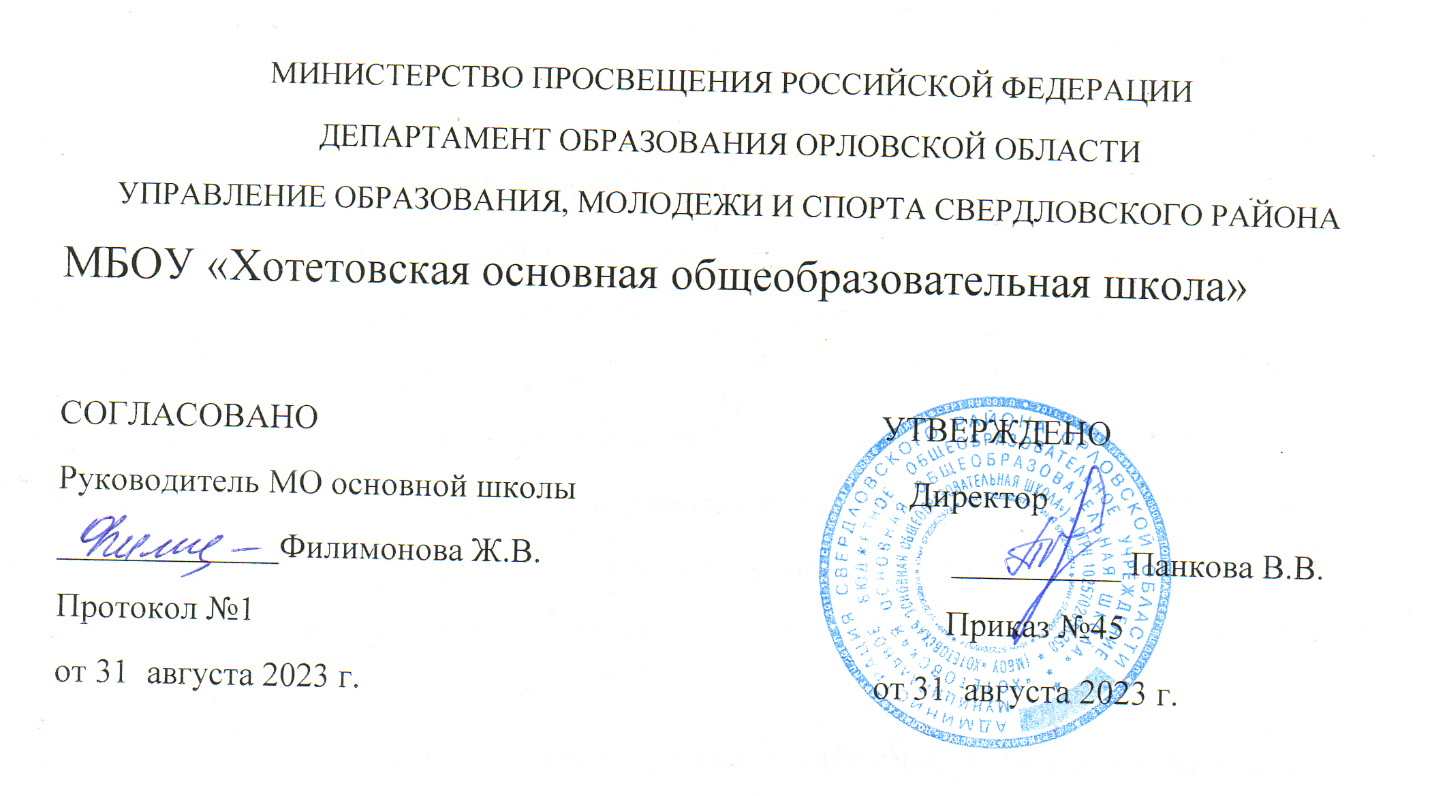 внеурочной деятельности  Занятия, направленные на удовлетворение интересов и потребностей обучающихся в творческом и физическом развитии, помощь в самореализации, раскрытии и развитии способностей и талантов«Театр в начальной школе» для обучающихся 1-4 классов  Хотетово 2023г. ПОЯСНИТЕЛЬНАЯ ЗАПИСКА Рабочая программа внеурочной деятельности «Театр в начальной школеа» на уровне начального общего образования составлена на основе Требований к результатам освоения программы начального общего образования Федерального государственного образовательного стандарта начального общего образования (далее – ФГОС НОО), Федеральной образовательной программы начального общего образования (далее – ФОП НОО), Федеральной рабочей программы по учебному курсу внеурочной деятельности «Мир театра» (далее – ФРП «Мир театра»), на основе «Сборника 	программ 	внеурочной 	деятельности» 	под 	редакцией Виноградовой.  ОБЩАЯ ХАРАКТЕРИСТИКА УЧЕБНОГО КУРСА Программа «Мир театра» направлена на формирование общеучебного навыка чтения и умения работать с текстом (отбирать необходимый материал для постановки на основе просмотрового и выборочного чтения); пробуждает интерес к чтению художественной литературы; способствует общему развитию ребёнка, его духовно-нравственному и эстетическому воспитанию. Программа направлена на развитие духовности личности, творческих способностей ребенка, умение видеть и творить прекрасное. Программа способствует подъему духовно-нравственной культуры и отвечает запросам различных социальных групп нашего общества, обеспечивает совершенствование процесса развития и воспитания детей. Полученные знания позволят учащимся преодолеть психологическую инертность, позволят развить их творческую активность, способность сравнивать, анализировать, планировать, ставить задачи. Курс внеурочной деятельности «Театральное искусство» выполняет познавательную, воспитательную и развивающую функции. С учетом этих функций сформированы цели и задачи. ЦЕЛИ ИЗУЧЕНИЯ УЧЕБНОГО КУРСА  Изучение курса «Мир театра» направлено на достижение следующих целей: овладение выразительным чтением — декламацией; совершенствование всех видов речевой деятельности; развитие интереса к чтению и книге; формирование читательского кругозора и самостоятельной читательской деятельности; развитие художественно-творческих и познавательных способностей; эмоциональной отзывчивости при подготовке и разыгрывании миниспектаклей; формирование эстетического отношения к слову и умения понимать художественное произведение; обогащение нравственного опыта младших школьников средствами художественной литературы; формирование нравственных чувств и представление о дружбе, добре и зле; правде и ответственности.     Курс внеурочной деятельности «Мир театра» имеет большое воспитательное значение: способствует формированию таких нравственных качеств, как ответственность, умение работать в команде, понимать и принимать другую точку зрения, договариваться друг с другом, заботиться о младшем, проявлять уважение к старшим и др. Ориентация учащихся на моральные нормы развивает умение соотносить свои поступки с этическими принципами поведения культурного человека.  В процессе работы по курсу внеурочной деятельности у младших школьников повышается уровень коммуникативной культуры: формируются умение составлять высказывание, диалоги, монологи, высказывать собственное мнение. Курс «Наш театр» пробуждает интерес к чтению художественной литературы; развивает внимание к слову, помогает определять отношение автора и показывать, как оно проявляется при инсценировании и драматизации, учатся чувствовать красоту поэтического слова.  МЕСТО УЧЕБНОГО ПРЕДМЕТА В УЧЕБНОМ ПЛАНЕ Данная образовательная программа имеет общекультурную направленность. Программа рассчитана на 4 года, для учащихся 1-4 классов, уроки проводятся 1 раз в неделю. Программа рассчитана на 136 часов. СОДЕРЖАНИЕ УЧЕБНОГО КУРСА 1 КЛАСС «Мы играем – мы мечтаем!» Игры, которые непосредственно связаны с одним из основополагающих принципов метода К.С. Станиславского: «от внимания – к воображению». Театр. В театре. Как создаётся спектакль. Создатели спектакля: писатель, поэт, драматург. Театральные профессии. Виды театров. Театральные жанры. Музыкальное сопровождение. Звук и шумы. Основы актёрского мастерства. Мимика. Пантомима. Театральный этюд. Язык жестов. Дикция. Интонация. Темп речи. Рифма. Ритм. Искусство декламации. Импровизация. Диалог. Монолог. Просмотр спектаклей в театрах города. Просмотр спектаклей в театрах города. Беседа после просмотра спектакля. Иллюстрирование. Наш театр. Подготовка школьных спектаклей по прочитанным произведениям на уроках литературного чтения. Изготовление костюмов, декораций. 2 КЛАСС Вводное занятие, итоговое занятие    решение организационных вопросов; подведение итогов этапа обучения, обсуждение и анализ успехов каждого воспитанника;  Театральная игра.                                                                                                                    Игры на знакомство. Массовые игры. Игры на развитие памяти, произвольного внимания, воображения, наблюдательности.  Этюды на выразительность жестов. Этюды с воображаемыми предметами. Этюды с заданными обстоятельствами. Этюды на эмоции и вежливое поведение. Импровизация игр-драматизаций.  Сказкотерапия.  Диагностика творческих способностей воспитанников. Культура и техника речи Артикуляционная гимнастика. Устранение дикционных недостатков и тренинг правильной дикции. Дыхательные упражнения. Постановка речевого голоса. Речь в движении.  Коллективное сочинение сказок. Диалог и монолог. Работа над стихотворением и басней.  Ритмопластика Коммуникативные, ритмические, музыкальные, пластические игры и упражнения. Развитие свободы и выразительности телодвижений. Основы театральной культуры система занятий - бесед, направленных на расширение представлений о театре Индивидуальная работа.  Работа над словом. Отработка отдельных этюдов. Устранение дикционных недостатков. Просмотрово-информационный Просмотр кинофильмов и их обсуждение. Посещение театров.  3 КЛАСС Вводное занятие, итоговое занятие                        решение организационных вопросов; подведение итогов этапа обучения, обсуждение и анализ успехов каждого воспитанника; Театральная игра    Игры на знакомство. Массовые игры. Игры на развитие памяти, произвольного внимания, воображения, наблюдательности.  Этюды на выразительность жестов. Этюды с воображаемыми предметами. Этюды с заданными обстоятельствами. Этюды на эмоции и вежливое поведение. Импровизация игр-драматизаций.  Сказкотерапия.  Диагностика творческих способностей воспитанников. Культура и техника речи Артикуляционная гимнастика. Устранение дикционных недостатков и тренинг правильной дикции. Дыхательные упражнения. Постановка речевого голоса. Речь в движении.  Коллективное сочинение сказок. Диалог и монолог. Работа над стихотворением и басней.  Ритмопластика Коммуникативные, ритмические, музыкальные, пластические игры и упражнения. Развитие свободы и выразительности телодвижений. Основы театральной культуры система занятий - бесед, направленных на расширение представлений о театре Индивидуальная работа. Работа над словом. Отработка отдельных этюдов. Устранение дикционных недостатков.  Просмотрово-информационный Просмотр кинофильмов и их обсуждение. Посещение театральных постановок.  4 КЛАСС Театральная игра Ориентировка в пространстве, создание диалога с партнёром на заданную тему; приёмы запоминания ролей в спектакле; интерес к сценическому искусству; развитие дикции. Ритмопластика Комплексные ритмические, музыкальные пластические игры и упражнения, обеспечивающие развитие естественных психомоторных способностей детей, свободы и выразительности телодвижений; обретение ощущения гармонии своего тела с окружающим миром. Культура и техника речи Игры и упражнения, направленные на развитие дыхания и свободы речевого аппарата. Основы театральной культуры Знакомство с элементарными понятиями, профессиональной терминологией театрального искусства (особенности театрального искусства; виды театрального искусства, основы актёрского мастерства; культура зрителя). Работа над спектаклем Знакомство с художественным произведением, которое предстоит разыграть.  Сочинение собственных этюдов. Разыгрывание спектаклей, с использованием средств выразительности. ПЛАНИРУЕМЫЕ ОБРАЗОВАТЕЛЬНЫЕ РЕЗУЛЬТАТЫ Изучение курса «Мир театра» на уровне начального общего образования направлено на достижение обучающимися личностных, метапредметных и предметных результатов освоения учебного предмета. ЛИЧНОСТНЫЕ РЕЗУЛЬТАТЫ В результате освоения курса в начальной школе у обучающегося будут сформированы следующие личностные результаты: формирование средствами литературных произведений целостного взгляда на мир в единстве и разнообразии природы, народов, культур и религий; воспитание художественно-эстетического вкуса, эстетических потребностей; ценностей и чувств на основе опыта инсценирования, драматизации; декламации;  развитие этических чувств, доброжелательности и эмоциональнонравственной отзывчивости, понимания и сопереживания чувствам других людей. стремление преодолевать возникающие затруднения;готовность 	понимать 	и 	принимать 	советы 	учителя, одноклассников, стремление к адекватной самооценке;потребность сотрудничества со сверстниками, доброжелательное отношение к сверстникам, бесконфликтное поведение;этические чувства, эстетические потребности, ценности и чувства на основе опыта слушания и заучивания произведений художественной литературы;осознание 	значимости 	занятий 	театрально-игровой деятельностью для личного развития.понимание нравственной сущности правил культуры поведения, общения и речи, умение выполнять их независимо от внешнего контроля, умение преодолевать конфликты в общении;опыт эстетических переживаний, наблюдений эстетических объектов в природе и социуме, эстетического отношения к окружающему миру и самому себе;развитие 	эстетического 	сознания 	через 	освоение художественного наследия народов России и мира, творческой деятельности эстетического характера.МЕТАПРЕДМЕТНЫЕ РЕЗУЛЬТАТЫ В результате освоения курса в начальной школе у обучающегося будут сформированы следующие метапредметные результаты: Регулятивные универсальные учебные действия: понимать и принимать учебную задачу, сформулированную учителем;осуществлять контроль, коррекцию и оценку результатов своей деятельности;планировать свои действия на отдельных этапах работы над пьесой;анализировать причины успеха/неуспеха, осваивать с помощью учителя позитивные установки типа: «У меня всё получится», «Я ещё многое смогу».Познавательные универсальные учебные действия: пользоваться приёмами анализа и синтеза при чтении и просмотре видеозаписей, проводить сравнение и анализ поведения героя; понимать и применять полученную информацию при выполнении заданий; проявлять индивидуальные творческие способности в игре, этюдах, чтении по ролям, инсценировании. Коммуникативные универсальные учебные действия: включаться в диалог, в коллективное обсуждение, проявлять инициативу и активность; работать в группе, учитывать мнения партнёров; обращаться за помощью; формулировать свои затруднения; предлагать помощь и сотрудничество; слушать собеседника; договариваться о распределении функций и ролей в совместной деятельности, приходить к общему решению; осуществлять взаимный контроль; адекватно оценивать собственное поведение и поведение окружающих. ПРЕДМЕТНЫЕ РЕЗУЛЬТАТЫ 1 КЛАСС К концу обучения в первом классе обучающийся научится: правилам поведения зрителя, этикет в театре до, во время и после спектакля;различать виды и жанры театрального искусства (опера, балет, драма; комедия,  трагедия; и т.д.);чётко произносить в разных темпах 8-10 скороговорок;учить наизусть стихотворения русских авторов.  владеть комплексом артикуляционной гимнастики;  действовать в предлагаемых обстоятельствах с импровизированным  текстом на заданную тему;произносить скороговорку и стихотворный текст в движении и разных позах;произносить на одном дыхании длинную фразу или четверостишие;произносить одну и ту же фразу или скороговорку с разными интонациями;читать наизусть стихотворный текст, правильно произнося слова и расставляя логические ударения;строить диалог с партнером на заданную тему; подбирать рифму к заданному слову и составлять диалог между сказочными героями;овладение чтением вслух и про себя, элементарными приёмами анализа художественных текстов.2 КЛАСС К концу обучения во втором классе обучающийся научится применять знания и умения: представление 	об 	эстетических 	понятиях: 	эстетический 	идеал, эстетический вкус, мера, тождество, гармония; сформированность первоначальных представлений о роли театрального искусства в жизни и духовно – нравственном развитии человека; ознакомление учащихся с выразительными средствами театрального искусства и освоение некоторых из них; ознакомление учащихся с 	терминологией и классификацией театрального искусства;  	овладение чтением 	вслух 	и про 	себя, 	приёмами анализа художественных текстов; первичное ознакомление учащихся с отечественной и мировой культурой; получение детьми представлений о некоторых специфических формах художественной  деятельности; произносить одну и ту же фразу или скороговорку с разными интонациями. читать наизусть стихотворный текст, правильно произнося слова и расставляя логические ударения; строить диалог с партнером на заданную тему; подбирать рифму к заданному слову и составлять диалог между сказочными героями. 3 КЛАСС К концу обучения в третьем классе обучающийся научится: читать, соблюдая орфоэпические и интонационные нормы чтения; выразительному чтению; получение детьми представлений о некоторых специфических формах художественной  деятельности; произносить одну и ту же фразу или скороговорку с разными интонациями; читать наизусть стихотворный текст, правильно произнося слова и расставляя логические ударения; строить диалог с партнером на заданную тему; различать произведения по жанру; развивать речевое дыхание и правильную артикуляцию; видам театрального искусства, основам актёрского мастерства; сочинять этюды по сказкам; умению выражать разнообразные эмоциональные состояния (грусть, радость, злоба, удивление, восхищение). 4 КЛАСС К концу обучения в четвёртом классе обучающийся получит возможность: строить диалог с партнером на заданную тему; достижения необходимого для продолжения образования уровня читательской компетентности, общего речевого развития, то есть овладение чтением вслух и про себя, элементарными приёмами анализа художественных текстов; использования разных видов чтения (изучающее (смысловое), выборочное, поисковое); умение осознанно воспринимать и оценивать содержание и специфику художественного текста, участвовать в их обсуждении, давать и обосновывать нравственную оценку поступков героев; умения использовать простейшие виды анализа различных текстов: устанавливать причинно-следственные связи и определять главную мысль произведения, делить текст на картины, фрагменты, находить средства выразительности, представлять произведение разными способами (чтение по ролям, инсценирование, драматизация и т.д.); развитие художественно-творческих способностей, умение самостоятельно интерпретировать текст в соответствии с поставленной учебной задачей. ТЕМАТИЧЕСКОЕ ПЛАНИРОВАНИЕ   1 КЛАСС   2 КЛАСС   3 КЛАСС   4 КЛАСС   Воспитательный потенциал предмета реализуется через: приобщение обучающихся к российским традиционным духовным ценностям, включая ценности своей этнической группы, правилам и нормам поведения, принятым в российском обществе на основе российских базовых конституционных норм и ценностей;  историческое просвещение, формирование российской культурной и гражданской идентичности обучающихся развитие личности, создание условий для самоопределения и социализации на основе социокультурных, духовнонравственных ценностей и принятых в российском обществе правил и норм поведения в интересах человека, семьи, общества и государства; формирование у обучающихся чувства патриотизма, гражданственности, уважения к памяти защитников Отечества и подвигам Героев Отечества, закону и правопорядку, человеку труда и старшему поколению, взаимного уважения, бережного отношения к культурному наследию и традициям многонационального народа Российской Федерации, природе и окружающей среде. усвоение обучающимися знаний норм, духовно-нравственных ценностей, традиций, которые выработало российское общество (социально значимых знаний);  формирование и развитие личностных отношений к этим нормам, ценностям, традициям (их освоение, принятие);  приобретение соответствующего этим нормам, ценностям, традициям социокультурного опыта поведения, общения, межличностных социальных отношений, применения полученных знаний;  достижение личностных результатов освоения общеобразовательных программ в соответствии с ФГОС НОО (осознание российской гражданской идентичности; сформированность ценностей самостоятельности и инициативы; готовность обучающихся к саморазвитию, самостоятельности и личностному самоопределению; наличие мотивации к целенаправленной социально значимой деятельности; сформированность внутренней позиции личности как особого ценностного отношения к себе, окружающим людям и жизни в целом.) Воспитательная деятельность планируется и осуществляется на основе аксиологического, антропологического, культурноисторического, системно-деятельностного, личностно-ориентированного подходов и с учётом принципов воспитания: гуманистической направленности воспитания, совместной деятельности детей и взрослых, следования нравственному примеру, безопасной жизнедеятельности, инклюзивности, возрастосообразности. Программа воспитания реализуется в единстве учебной и воспитательной деятельности по основным направлениям воспитания в соответствии с ФГОС НОО и отражает готовность обучающихся руководствоваться ценностями и приобретать первоначальный опыт деятельности на их основе, в том числе в части:  Гражданского воспитания, способствующего формированию российской гражданской идентичности, принадлежности к общности граждан Российской Федерации, к народу России как источнику власти в Российском государстве и субъекту тысячелетней российской государственности, уважения к правам, свободам и обязанностям гражданина России, правовой и политической культуры. Патриотического воспитания, основанного на воспитании любви к родному краю, Родине, своему народу, уважения к другим народам России; историческое просвещение, формирование российского национального исторического сознания, российской культурной идентичности. Духовно-нравственного воспитания на основе духовно-нравственной культуры народов России, традиционных религий народов России, формирование традиционных российских семейных ценностей; воспитание честности, доброты, милосердия, справедливости, дружелюбия и взаимопомощи, уважения к старшим, к памяти предков. Эстетического воспитания, способствующего формированию эстетической культуры на основе российских традиционных духовных ценностей, приобщение к лучшим образцам отечественного и мирового искусства. Физического воспитания, ориентированного на формирование культуры здорового образа жизни и эмоционального благополучия – развитие физических способностей с учётом возможностей и состояния здоровья, навыков безопасного поведения в природной и социальной среде, чрезвычайных ситуациях. Трудового воспитания, основанного на воспитании уважения к труду, трудящимся, результатам труда (своего и других людей), ориентации на трудовую деятельность, получение профессии, личностное самовыражение в продуктивном, нравственно достойном труде в российском обществе, достижение выдающихся результатов в профессиональной деятельности. Экологического воспитания, способствующего формированию экологической культуры, ответственного, бережного отношения к природе, окружающей среде на основе российских традиционных духовных ценностей, навыков охраны, защиты, восстановления природы, окружающей среды. Ценности научного познания, ориентированного на воспитание стремления к познанию себя и других людей, природы и общества, к получению знаний, качественного образования с учётом личностных интересов и общественных потребностей. Воспитательный потенциал предмета может быть реализован через участие обучающихся в мероприятиях, предусмотренных Федеральным календарным планом воспитательной работы:  Сентябрь: 1 сентября: День знаний; 3 сентября: День окончания Второй мировой войны, День солидарности в борьбе с терроризмом;  8 сентября: Международный день распространения грамотности. Октябрь: 1 октября: Международный день пожилых людей; Международный день музыки; 4 октября: День защиты животных; 5 октября: День учителя; 25 октября: Международный день школьных библиотек;  Третье воскресенье октября: День отца. Ноябрь: 4 ноября: День народного единства; 8 ноября: День памяти погибших при исполнении служебных обязанностей сотрудников органов внутренних дел России;  Последнее воскресенье ноября: День Матери; 30 ноября: День Государственного герба Российской Федерации. Декабрь: 3 декабря: День неизвестного солдата; Международный день инвалидов; 5 декабря: День добровольца (волонтера) в России; 9 декабря: День Героев Отечества; 12 декабря: День Конституции Российской Федерации. Январь: 25 января: День российского студенчества; 27 января: День полного освобождения Ленинграда от фашистской блокады, День освобождения Красной армией крупнейшего «лагеря смерти» Аушвиц-Биркенау (Освенцима) – День памяти жертв Холокоста. Февраль: 2 февраля: День разгрома советскими войсками немецко-фашистских войск в Сталинградской битве; 8 февраля: День российской науки; 15 февраля: День памяти о россиянах, исполнявших служебный долг за пределами Отечества;  21 февраля: Международный день родного языка;  23 февраля: День защитника Отечества. Март: 8 марта: Международный женский день;  18 марта: День воссоединения Крыма с Россией  27 марта: Всемирный день театра. Апрель: 12 апреля: День космонавтики; 19 апреля: День памяти о геноциде советского народа нацистами и их пособниками в годы Великой Отечественной войны Май: 1 мая: Праздник Весны и Труда; 9 мая: День Победы; 19 мая: День детских общественных организаций России;  24 мая: День славянской письменности и культуры. Июнь: 1 июня: День защиты детей; 6 июня: День русского языка; 12 июня: День России; 22 июня: День памяти и скорби;  27 июня: День молодежи. Июль: 8 июля: День семьи, любви и верности. Август: Вторая суббота августа: День физкультурника; 22 августа: День Государственного флага Российской Федерации;  27 августа: День российского кино.  ПОУРОЧНОЕ ПЛАНИРОВАНИЕ   1 КЛАСС   2 КЛАСС   3 КЛАСС   4 КЛАСС  УЧЕБНО-МЕТОДИЧЕСКОЕ ОБЕСПЕЧЕНИЕ ОБРАЗОВАТЕЛЬНОГО ПРОЦЕССА ОБЯЗАТЕЛЬНЫЕ УЧЕБНЫЕ МАТЕРИАЛЫ  ДЛЯ УЧЕНИКА Генералова И.А. Театр. Пособие для дополнительного образования.         1-й  класс. – М.: Баласс, 2012. – 48 с. Генералова И.А. Театр. Пособие для дополнительного образования.       2-й  класс. – М.: Баласс, 2012. – 48 с. Генералова И.А. Театр. Пособие для дополнительного образования.  3-й  класс. – М.: Баласс, 2012. – 48 с. Генералова И.А. Театр. Пособие для дополнительного образования.         4-й  класс. – М.: Баласс, 2012. – 48 с. МЕТОДИЧЕСКИЕ МАТЕРИАЛЫ ДЛЯ УЧИТЕЛЯ Ганелин Е.Р. Программа обучения детей основам сценического   искусства «Школьный театр». http://www.teatrbaby.ru/metod_metodika.htm Генералов И.А. Программа курса «Театр» для начальной школы   Образовательная система  «Школа 2100»  Сборник программ.  Дошкольное образование.  Начальная школа (Под научной редакцией Д.И. Фельдштейна). М.: Баласс, 2008.  ЦИФРОВЫЕ ОБРАЗОВАТЕЛЬНЫЕ РЕСУРСЫ И РЕСУРСЫ СЕТИ ИНТЕРНЕТ Библиотека ЦОК  https://m.edsoo.ru/f841f35c  Портал "Начальная школа" http://nachalka.edu.ru/ Библиотека материалов для начальной школы http://www.nachalka.com/biblioteka Инфоурок  https://infourok.ru/ 3.  Похмельных А.А.  Образовательная программа  «Основы театрального искусства».  youthnet.karelia.ru/dyts/programs/2009/o_tea.doc 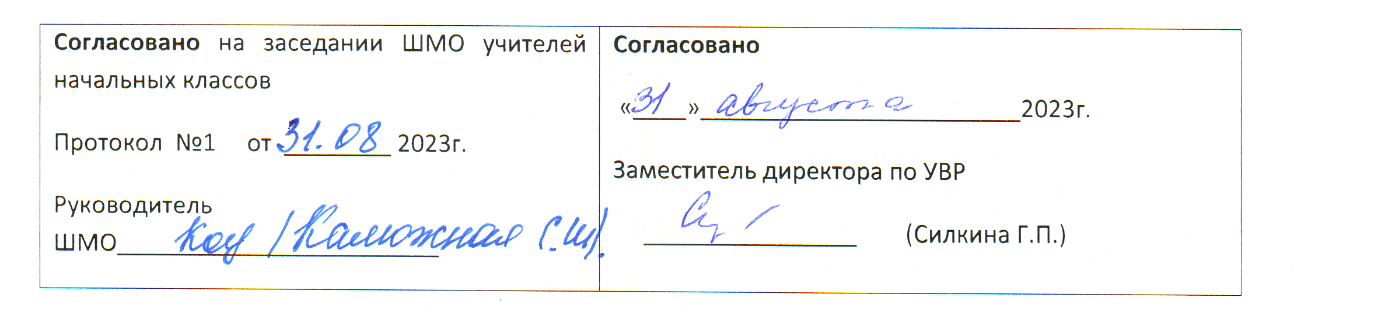 № п/п  Наименование разделов и тем программы  Количество часов Количество часов Количество часов Количество часов Основное содержание Основное содержание Основные виды деятельности Основные виды деятельности Электронные (цифровые) образовательные ресурсы  Электронные (цифровые) образовательные ресурсы  № п/п  Наименование разделов и тем программы  Всего  Всего  Практиче ские работы  Практиче ские работы  Основное содержание Основное содержание Основные виды деятельности Основные виды деятельности Электронные (цифровые) образовательные ресурсы  Электронные (цифровые) образовательные ресурсы  1. Роль театра в культуре. 2 2 Знакомятся с учителем и одноклассниками.   Знакомство ребенка в игровой форме с самим собой и с окружающим миром. (игра «Снежный ком»).  Разыгрывание этюдов и упражнений, требующих целенаправленного воздействия словом. Знакомятся с учителем и одноклассниками.   Знакомство ребенка в игровой форме с самим собой и с окружающим миром. (игра «Снежный ком»).  Разыгрывание этюдов и упражнений, требующих целенаправленного воздействия словом. Знакомство детей с театром. История театра. Отличие театра от других видов искусства. Опрос учащихся «Что я знаю о театре?». Познакомить с понятием «театр». Опрос – игра «Твой любимый театр» Рассказать о театрах.  Знакомство с театрами Москвы. (презентация). Знакомство детей с театром. История театра. Отличие театра от других видов искусства. Опрос учащихся «Что я знаю о театре?». Познакомить с понятием «театр». Опрос – игра «Твой любимый театр» Рассказать о театрах.  Знакомство с театрами Москвы. (презентация). https://myschool.e du.ru/  https://m.edsoo.ru/f841f35c https://myschool.e du.ru/  https://m.edsoo.ru/f841f35c 2. Театрально исполнительская деятельность 13 13 5 5 На практических занятиях выполняются упражнения, направленные на развитие  чувства ритма. Выполнение упражнений, в основе которых содержатся абстрактные образы (огонь, солнечные блики, снег). Знакомятся с На практических занятиях выполняются упражнения, направленные на развитие  чувства ритма. Выполнение упражнений, в основе которых содержатся абстрактные образы (огонь, солнечные блики, снег). Знакомятся с Отработка этюдов, направленных на развитии фантазии, внимания и актерской уверенности.  Отработка этюдов, направленных на развитии фантазии, внимания и актерской уверенности.  https://myschool.e du.ru/   http://nachalka.ed u.ru/ https://myschool.e du.ru/   http://nachalka.ed u.ru/ 3. Занятия сценическим искусством. 11 11 терминологией (мимика, пантомима, этюд, дикция, интонация, рифма, ритм). Импровизируют известные русские народные сказки «Теремок», «Колобок». Игры-пантомимы. Знакомство с  содержанием, выбор литературного материала, распределение ролей, диалоги героев, репетиции, показ Создание  образов  с помощью жестов, мимики. Учимся создавать образы животных с помощью выразительных пластических движений. Игры на развитие образного  мышления, фантазии, воображения, интереса  к сценическому искусству. Игрыпантомимы. терминологией (мимика, пантомима, этюд, дикция, интонация, рифма, ритм). Импровизируют известные русские народные сказки «Теремок», «Колобок». Игры-пантомимы. Знакомство с  содержанием, выбор литературного материала, распределение ролей, диалоги героев, репетиции, показ Создание  образов  с помощью жестов, мимики. Учимся создавать образы животных с помощью выразительных пластических движений. Игры на развитие образного  мышления, фантазии, воображения, интереса  к сценическому искусству. Игрыпантомимы. Упражнения и игры: превращения предмета, превращение в предмет, живой алфавит, ручеек, волна, переходы в полукруге. Чтение учителем   сказок-миниатюр Дж. Родари. Выбор ролей, разучивание. Участвуют в обсуждении декораций и костюмов. Упражнения и игры: превращения предмета, превращение в предмет, живой алфавит, ручеек, волна, переходы в полукруге. Чтение учителем   сказок-миниатюр Дж. Родари. Выбор ролей, разучивание. Участвуют в обсуждении декораций и костюмов. https://myschool.e du.ru/   https://myschool.e du.ru/   4. Освоение терминов. 4 4 Знакомятся с терминологией (мимика, пантомима, этюд, дикция, интонация, рифма, ритм). Знакомятся с понятиями драматический, кукольный театр, спектакль, этюд, партнер, премьера, актер. Знакомятся с терминологией (мимика, пантомима, этюд, дикция, интонация, рифма, ритм). Знакомятся с понятиями драматический, кукольный театр, спектакль, этюд, партнер, премьера, актер. На практических занятиях выпол- няются упражнения, направленные на развитие чувства ритма. Выполнение упражнений, в основе которых содержатся абстрактные образы (огонь, солнечные блики, снег).  На практических занятиях выпол- няются упражнения, направленные на развитие чувства ритма. Выполнение упражнений, в основе которых содержатся абстрактные образы (огонь, солнечные блики, снег).  https://myschool.e du.ru/ https://myschool.e du.ru/ 5. Просмотр профессионального театрального спектакля. 3 3 Участвуют в ролевой игре, разыгрывая ситуации поведения  в  театре. Коллективно под руководством педагога посещают театр.  Презентуют свои минисочинения, в которых делятся впечатлениями, полученными во время посещения спектакля, выполняют зарисовки увиденного. Участвуют в творческих играх и конкурсах. Участвуют в ролевой игре, разыгрывая ситуации поведения  в  театре. Коллективно под руководством педагога посещают театр.  Презентуют свои минисочинения, в которых делятся впечатлениями, полученными во время посещения спектакля, выполняют зарисовки увиденного. Участвуют в творческих играх и конкурсах. Коллективно под руководством педагога посещают театр. Презентуют свои поделки из пластилина, делятся впечатлениями, полученными во время посещения спектакля, выполняют зарисовки увиденного. Коллективно под руководством педагога посещают театр. Презентуют свои поделки из пластилина, делятся впечатлениями, полученными во время посещения спектакля, выполняют зарисовки увиденного. https://myschool.e du.ru/ https://myschool.e du.ru/ 6. Итоговое занятие Итоговое занятие 1 1 Подведение итогов, показательные выступления. Подведение итогов, показательные выступления. Подведение итогов обучения, обсуждение и анализ успехов каждого воспитанника.  Отчёт, показ любимых инсценировок Подведение итогов обучения, обсуждение и анализ успехов каждого воспитанника.  Отчёт, показ любимых инсценировок https://myschool.e du.ru/ https://myschool.e du.ru/ Итого  Итого  Итого  34 34 5 5 ОБЩЕЕ КОЛИЧЕСТВО ЧАСОВ ПО ПРОГРАММЕ ОБЩЕЕ КОЛИЧЕСТВО ЧАСОВ ПО ПРОГРАММЕ ОБЩЕЕ КОЛИЧЕСТВО ЧАСОВ ПО ПРОГРАММЕ 34 34  5  5 № п/п  Наименование разделов и тем программы  Количество часов Количество часов Основное содержание Основные виды деятельности Электронные (цифровые) образовательные ресурсы  № п/п  Наименование разделов и тем программы  Всего  Практич еские работы  Основное содержание Основные виды деятельности Электронные (цифровые) образовательные ресурсы  1 Роль театра  в культуре. 1 Участники  приобретают навыки, необходимые для верного сценического общения. Участвуют в этюдах для выработки выразительной сценической жестикуляции («Немое кино», «Мультяшкианимашки») Задачи и особенности занятий в театральном кружке, коллективе.  Дать детям возможность окунуться в мир фантазии и воображения. Познакомить с понятием «театр». Знакомство с театрами Москвы.  Как вести себя на сцене. Учимся строить диалог с партнером на заданную тему. Понятие «рифма». Учимся сочинять небольшие рассказы и сказки, подбирать простейшие рифмы. Рассказать детям в доступной форме о видах театрального искусства. Упражнения на развитие дикции (скороговорки, чистоговорки).  Чтение сказки Н.Грибачёва «Заяц Коська и его друзья». Инсценирование понравившихся диалогов. https://myschool.ed u.ru/ 2 Театральноисполнительская деятельность. 8 На практических занятиях с помощью слов, мимики и жестов выражают благодарность,  сочувствие,  обращаются за помощью. Игры «Маски»,  «Иностранец», «Прикосновения». Взаимодействуют в группах.  На практических занятиях участвуют в спорах, дискуссиях.  Обсуждают различные ситуации. Разучиваем пословицы. Инсценировка пословиц. Игра-миниатюра с пословицами «Объяснялки» Работа над темпом,громкостью, мимикой на основе  игр: «Репортаж  о школьной жизни» Учимся развивать зрительное, слуховое внимание, наблюдательность.  Учимся  находить ключевые слова в предложении и выделять их голосом. Знакомство с  содержанием, выбор сказки, распределение ролей, диалоги героев, репетиции, показ. Отработка умения работать с пальчиковыми куклами. Разучиваем пословицы. Инсценировка пословиц. Игра-миниатюра с пословицами «Объяснялки» Работа над темпом,громкостью, мимикой на основе  игр: «Репортаж  о школьной жизни» Учимся развивать зрительное, слуховое внимание, наблюдательность.  Учимся  находить ключевые слова в предложении и выделять их голосом. Знакомство с  содержанием, выбор сказки, распределение ролей, диалоги героев, репетиции, показ. Отработка умения работать с пальчиковыми куклами. https://myschool.ed u.ru/ https://m.edsoo.ru/f841f35c https://myschool.ed u.ru/ https://m.edsoo.ru/f841f35c https://myschool.ed u.ru/ https://m.edsoo.ru/f841f35c 3 Занятия сценическим искусством. 14 Упражнения и игры одиночные – на выполнение простого задания,   на основе предлагаемых  обстоятельств, на Знакомство с  содержанием, выбор литературного материала, распределение ролей, диалоги героев, репетиции, показ Создание  образов  с помощью жестов, мимики. Учимся создавать образы животных с помощью выразительных Знакомство с  содержанием, выбор литературного материала, распределение ролей, диалоги героев, репетиции, показ Создание  образов  с помощью жестов, мимики. Учимся создавать образы животных с помощью выразительных https://myschool.ed u.ru/  https://myschool.ed u.ru/  https://myschool.ed u.ru/  сценическое общение к предмету.   Участвуют в этюдах по картинкам. сценическое общение к предмету.   Участвуют в этюдах по картинкам. пластических движений. Игры на развитие образного  мышления, фантазии, воображения, интереса  к сценическому искусству. Игрыпантомимы. пластических движений. Игры на развитие образного  мышления, фантазии, воображения, интереса  к сценическому искусству. Игрыпантомимы. 4 Работа 	над 	серией мини-спектаклей. 10 5 Участвуют враспределе -нии  ролей, выбирая для себя более подходящую.  Учатся распределяться на «сцене»,  чтобы выделялся главный персонаж. Участвуют враспределе -нии  ролей, выбирая для себя более подходящую.  Учатся распределяться на «сцене»,  чтобы выделялся главный персонаж. Знакомство с  содержанием,  распределение ролей, диалоги героев, репетиции. Упражнения на постановку дыхания (выполняется стоя).   Упражнения на развитие артикуляционного аппарата. Знакомство с  содержанием сказки,  распределение ролей, диалоги героев, репетиции, показ. Обсуждение музыки, распределение ролей, репетиции и показ.  Чтение сказок, распределение ролей, репетиции.                       Выступление  перед гостями Знакомство с  содержанием,  распределение ролей, диалоги героев, репетиции. Упражнения на постановку дыхания (выполняется стоя).   Упражнения на развитие артикуляционного аппарата. Знакомство с  содержанием сказки,  распределение ролей, диалоги героев, репетиции, показ. Обсуждение музыки, распределение ролей, репетиции и показ.  Чтение сказок, распределение ролей, репетиции.                       Выступление  перед гостями https://myschool.ed u.ru/  http://nachalka.edu.ru/ https://myschool.ed u.ru/  http://nachalka.edu.ru/ https://myschool.ed u.ru/  http://nachalka.edu.ru/ 5 Итоговое занятие 1 Подведение итогов, показательные выступления. Подведение итогов, показательные выступления. Подведение итогов обучения, обсуждение и анализ успехов каждого воспитанника.  Отчёт, показ любимых инсценировок Подведение итогов обучения, обсуждение и анализ успехов каждого воспитанника.  Отчёт, показ любимых инсценировок https://myschool.ed u.ru/  https://myschool.ed u.ru/  https://myschool.ed u.ru/  Итого  Итого  34 5 ОБЩЕЕ КОЛИЧЕСТВО ЧАСОВ ПО ПРОГРАММЕ ОБЩЕЕ КОЛИЧЕСТВО ЧАСОВ ПО ПРОГРАММЕ 34 5 № п/п  Наименование разделов и тем программы  Наименование разделов и тем программы  Количество часов Количество часов Количество часов Количество часов Основное содержание Основное содержание Основные виды деятельности Основные виды деятельности Основные виды деятельности Основные виды деятельности Основные виды деятельности Электронные (цифровые) образовательные ресурсы  № п/п  Наименование разделов и тем программы  Наименование разделов и тем программы  Всего  Всего  Практич еские работы  Практич еские работы  Основное содержание Основное содержание Основные виды деятельности Основные виды деятельности Основные виды деятельности Основные виды деятельности Основные виды деятельности Электронные (цифровые) образовательные ресурсы       1 Роль театра в культуре. Роль театра в культуре.   1   1 Участники знакомятся с древнегреческим, современным, кукольным, музыкальным,  цирковым театрами.  В процессе дискуссии  делятся своим жизненным опытом. Участники знакомятся с древнегреческим, современным, кукольным, музыкальным,  цирковым театрами.  В процессе дискуссии  делятся своим жизненным опытом. Задачи и особенности занятий в театральном кружке, коллективе.  Дать детям возможность окунуться в мир фантазии и воображения. Познакомить с понятием «театр». Знакомство с театрами Москвы.  Как вести себя на сцене. Учимся строить диалог с партнером на заданную тему.  Задачи и особенности занятий в театральном кружке, коллективе.  Дать детям возможность окунуться в мир фантазии и воображения. Познакомить с понятием «театр». Знакомство с театрами Москвы.  Как вести себя на сцене. Учимся строить диалог с партнером на заданную тему.  Задачи и особенности занятий в театральном кружке, коллективе.  Дать детям возможность окунуться в мир фантазии и воображения. Познакомить с понятием «театр». Знакомство с театрами Москвы.  Как вести себя на сцене. Учимся строить диалог с партнером на заданную тему.  Задачи и особенности занятий в театральном кружке, коллективе.  Дать детям возможность окунуться в мир фантазии и воображения. Познакомить с понятием «театр». Знакомство с театрами Москвы.  Как вести себя на сцене. Учимся строить диалог с партнером на заданную тему.  Задачи и особенности занятий в театральном кружке, коллективе.  Дать детям возможность окунуться в мир фантазии и воображения. Познакомить с понятием «театр». Знакомство с театрами Москвы.  Как вести себя на сцене. Учимся строить диалог с партнером на заданную тему.  https://myschool.ed u.ru/ 2 Театральноисполнительская деятельность. Театральноисполнительская деятельность.   10   10 На практических занятиях рассматриваются  приемы релаксации, концентрации внимания, дыхания; снятия мышечных зажимов. На практических занятиях рассматриваются  приемы релаксации, концентрации внимания, дыхания; снятия мышечных зажимов. Театр - искусство коллективное, спектакль - результат творческого труда многих людей различных профессий Музыкальные пластические игры и упражнения Познакомить детей с правилами поведения в театре Как вести себя на сцене. Правила диалога.  Учимся строить диалог с Театр - искусство коллективное, спектакль - результат творческого труда многих людей различных профессий Музыкальные пластические игры и упражнения Познакомить детей с правилами поведения в театре Как вести себя на сцене. Правила диалога.  Учимся строить диалог с Театр - искусство коллективное, спектакль - результат творческого труда многих людей различных профессий Музыкальные пластические игры и упражнения Познакомить детей с правилами поведения в театре Как вести себя на сцене. Правила диалога.  Учимся строить диалог с Театр - искусство коллективное, спектакль - результат творческого труда многих людей различных профессий Музыкальные пластические игры и упражнения Познакомить детей с правилами поведения в театре Как вести себя на сцене. Правила диалога.  Учимся строить диалог с Театр - искусство коллективное, спектакль - результат творческого труда многих людей различных профессий Музыкальные пластические игры и упражнения Познакомить детей с правилами поведения в театре Как вести себя на сцене. Правила диалога.  Учимся строить диалог с https://myschool.ed u.ru/ https://m.edsoo.ru/f841f35c партнером на заданную тему. Игра «Театр – экспромт»: «Репка». Понятие «экспромт» партнером на заданную тему. Игра «Театр – экспромт»: «Репка». Понятие «экспромт» партнером на заданную тему. Игра «Театр – экспромт»: «Репка». Понятие «экспромт» партнером на заданную тему. Игра «Театр – экспромт»: «Репка». Понятие «экспромт» 3 Занятия сценическим искусством.     8     8 Работа над образами: я – предмет, я – стихия, я – животное, я – фантастическое  животное, внешняя   характерность. Работа над образами: я – предмет, я – стихия, я – животное, я – фантастическое  животное, внешняя   характерность. Разучивание скороговорок, считалок, потешек и их  обыгрывание. Театральная игра. Викторина по сказкам.  Знакомство с текстом, выбор мультсказки, распределение ролей, диалоги героев. Учимся развивать зрительное, слуховое внимание, наблюдательность.  Учимся  находить ключевые слова в предложении и выделять их голосом. Знакомство с  содержанием, выбор сказки, распределение ролей, диалоги героев, репетиции, показ. Отработка умения работать с текстом. Разучивание скороговорок, считалок, потешек и их  обыгрывание. Театральная игра. Викторина по сказкам.  Знакомство с текстом, выбор мультсказки, распределение ролей, диалоги героев. Учимся развивать зрительное, слуховое внимание, наблюдательность.  Учимся  находить ключевые слова в предложении и выделять их голосом. Знакомство с  содержанием, выбор сказки, распределение ролей, диалоги героев, репетиции, показ. Отработка умения работать с текстом. Разучивание скороговорок, считалок, потешек и их  обыгрывание. Театральная игра. Викторина по сказкам.  Знакомство с текстом, выбор мультсказки, распределение ролей, диалоги героев. Учимся развивать зрительное, слуховое внимание, наблюдательность.  Учимся  находить ключевые слова в предложении и выделять их голосом. Знакомство с  содержанием, выбор сказки, распределение ролей, диалоги героев, репетиции, показ. Отработка умения работать с текстом. Разучивание скороговорок, считалок, потешек и их  обыгрывание. Театральная игра. Викторина по сказкам.  Знакомство с текстом, выбор мультсказки, распределение ролей, диалоги героев. Учимся развивать зрительное, слуховое внимание, наблюдательность.  Учимся  находить ключевые слова в предложении и выделять их голосом. Знакомство с  содержанием, выбор сказки, распределение ролей, диалоги героев, репетиции, показ. Отработка умения работать с текстом. https://myschool.ed u.ru/  https://myschool.ed u.ru/  4 5 5 5 Участвуют  в распределении  ролей, выбирая  для  себя  более подходящую.  Учатся распределяться   на «сцене», чтобы выделялся главный персонаж. Участвуют  в распределении  ролей, выбирая  для  себя  более подходящую.  Учатся распределяться   на «сцене», чтобы выделялся главный персонаж. Знакомство с  содержанием,  распределение ролей, диалоги героев, репетиции. Упражнения на постановку дыхания (выполняется стоя).   Упражнения на развитие артикуляционного аппарата. Знакомство с  содержанием,  распределение ролей, диалоги героев, репетиции. Упражнения на постановку дыхания (выполняется стоя).   Упражнения на развитие артикуляционного аппарата. Знакомство с  содержанием,  распределение ролей, диалоги героев, репетиции. Упражнения на постановку дыхания (выполняется стоя).   Упражнения на развитие артикуляционного аппарата. Знакомство с  содержанием,  распределение ролей, диалоги героев, репетиции. Упражнения на постановку дыхания (выполняется стоя).   Упражнения на развитие артикуляционного аппарата. https://myschool.ed u.ru/  http://nachalka.edu.ru/ https://myschool.ed u.ru/  http://nachalka.edu.ru/ Работа над серией мини-спектаклей. Работа над серией мини-спектаклей.     14     14     14 Разучивание  ролей, изготовление  костюмов. Знакомство с  содержанием сказки,  распределение ролей, диалоги героев, репетиции, показ Обсуждение музыки, распределение ролей, репетиции и показ   Чтение сказок, распределение ролей, репетиции.                        Выступление  перед гостями. Знакомство с  содержанием сказки,  распределение ролей, диалоги героев, репетиции, показ Обсуждение музыки, распределение ролей, репетиции и показ   Чтение сказок, распределение ролей, репетиции.                        Выступление  перед гостями. Знакомство с  содержанием сказки,  распределение ролей, диалоги героев, репетиции, показ Обсуждение музыки, распределение ролей, репетиции и показ   Чтение сказок, распределение ролей, репетиции.                        Выступление  перед гостями. 5 Итоговое занятие Итоговое занятие 1 1 1 Подведение итогов, анализ работы, показательные выступления. Подведение итогов, анализ работы, показательные выступления. Подведение итогов, анализ работы, показательные выступления. Подведение итогов обучения, обсуждение и анализ успехов каждого воспитанника.  Отчёт, показ любимых инсценировок Подведение итогов обучения, обсуждение и анализ успехов каждого воспитанника.  Отчёт, показ любимых инсценировок https://myschool.ed u.ru/  https://myschool.ed u.ru/  https://myschool.ed u.ru/  https://myschool.ed u.ru/  Итого  Итого  Итого  34 34 34 5 ОБЩЕЕ КОЛИЧЕСТВО ЧАСОВ ПО ПРОГРАММЕ ОБЩЕЕ КОЛИЧЕСТВО ЧАСОВ ПО ПРОГРАММЕ ОБЩЕЕ КОЛИЧЕСТВО ЧАСОВ ПО ПРОГРАММЕ 34 34 34 5 № п/п  Наименование разделов и тем программы  Наименование разделов и тем программы  Количество часов Количество часов Количество часов Количество часов Количество часов Основное содержание Основное содержание Основные виды деятельности Электронные (цифровые) образовательные ресурсы  № п/п  Наименование разделов и тем программы  Наименование разделов и тем программы  Всего  Всего  Практич еские работы  Практич еские работы  Практич еские работы  Основное содержание Основное содержание Основные виды деятельности Электронные (цифровые) образовательные ресурсы  1 Роль 	театра культуре. Роль 	театра культуре. в 4 4 Участники знакомятся с создателями  спектакля: писатель, поэт, драматург.  Театральными жанрами. Участники знакомятся с создателями  спектакля: писатель, поэт, драматург.  Театральными жанрами. Задачи и особенности занятий в театральном кружке, коллективе.  Дать детям возможность окунуться в мир фантазии и воображения. Рассказ учителя о содержании программы, о деятельности в течение года. Знакомство с элементарными понятиями, профессиональной терминологией театрального искусства (жесты, мимика, дикция, интонация, импровизация). https://myschool.ed u.ru/ 2 Театральноисполнительская деятельность. Театральноисполнительская деятельность. 10 10 Упражнения для развития хорошей дикции, интонации, темпа речи. Диалог, монолог.   Упражнения для развития хорошей дикции, интонации, темпа речи. Диалог, монолог.   Понятие о речевой гимнастике и об особенностях речи различных персонажей спектакля (детей, взрослых персонажей, различных зверей). Умение находить правильные оттенки, соответствующие желаемой передачи информации.   Развить способность всестороннего, полного воссоздания в воображении https://myschool.ed u.ru/ https://m.edsoo.ru/f841f35c не только картинки, но и соответствующего звукового сопровождения и художественного оформления. не только картинки, но и соответствующего звукового сопровождения и художественного оформления. 3 3 Занятия сценическим искусством. Занятия сценическим искусством. Занятия сценическим искусством. 15 15 Участники знакомятся с позами актера в пантомиме, как основное выразительное средство. Куклымарионетки, надувные игрушки, механические куклы. Жест, маска в пантомимном действии. Участники знакомятся с позами актера в пантомиме, как основное выразительное средство. Куклымарионетки, надувные игрушки, механические куклы. Жест, маска в пантомимном действии. Знакомство с понятием «внутренний монолог». Совершенствование восприятия сценических приёмов, развитие, соответствующих способностей. Совершенствование техники чтения, формирование умения работать с художественным текстом: соотносить заголовок и содержание текста; делить текст на фрагменты, картины, пересказывать текст, отбирать выразительные средства для его презентации. Знакомство с понятием «внутренний монолог». Совершенствование восприятия сценических приёмов, развитие, соответствующих способностей. Совершенствование техники чтения, формирование умения работать с художественным текстом: соотносить заголовок и содержание текста; делить текст на фрагменты, картины, пересказывать текст, отбирать выразительные средства для его презентации. https://myschool.ed u.ru/  4 4 Работа над серией спектаклей. Работа над серией спектаклей. Работа над серией спектаклей. 5 5 5 Участвуют в распределении ролей, выбирая для себя более подходящую. Учатся распределяться на «сцене», чтобы выделялся главный персонаж. Разучивание ролей, изготовление костюмов. Выступление перед учащимися и родителями. Участвуют в распределении ролей, выбирая для себя более подходящую. Учатся распределяться на «сцене», чтобы выделялся главный персонаж. Разучивание ролей, изготовление костюмов. Выступление перед учащимися и родителями. Изготовление плоскостных декораций (деревья, дома и т.п.) Практическая работа: установка ширмы и изготовление элементов декораций. Постановка сценического движения (отработка каждой роли). Постановка сценической речи (работа над интонацией). Отработка сцен с отдельными героями сказок и репетиция пьесы на сцене. Изготовление театральной афиши, программки, билета. Работа над спектаклем Изготовление плоскостных декораций (деревья, дома и т.п.) Практическая работа: установка ширмы и изготовление элементов декораций. Постановка сценического движения (отработка каждой роли). Постановка сценической речи (работа над интонацией). Отработка сцен с отдельными героями сказок и репетиция пьесы на сцене. Изготовление театральной афиши, программки, билета. Работа над спектаклем https://myschool.ed u.ru/  http://nachalka.edu.ru/ 5 5 Итоговое занятие Итоговое занятие Итоговое занятие 1 1 Подведение итогов, показательные выступления. Подведение итогов, показательные выступления. Подведение итогов обучения, обсуждение и анализ успехов каждого воспитанника.  Отчёт, показ любимых инсценировок Подведение итогов обучения, обсуждение и анализ успехов каждого воспитанника.  Отчёт, показ любимых инсценировок https://myschool.ed u.ru/  Итого  Итого  Итого  Итого  Итого  34 34       5 ОБЩЕЕ КОЛИЧЕСТВО ЧАСОВ ПО ПРОГРАММЕ ОБЩЕЕ КОЛИЧЕСТВО ЧАСОВ ПО ПРОГРАММЕ ОБЩЕЕ КОЛИЧЕСТВО ЧАСОВ ПО ПРОГРАММЕ ОБЩЕЕ КОЛИЧЕСТВО ЧАСОВ ПО ПРОГРАММЕ ОБЩЕЕ КОЛИЧЕСТВО ЧАСОВ ПО ПРОГРАММЕ 34 34 5 № п/п  Тема урока  Тема урока  Количество часов Количество часов дата по фактупримечанияпримечанияпримечанияЭлектронные цифровые образовательные ресурсы  № п/п  Тема урока  Тема урока  Всего  дата по планудата по фактупримечанияпримечанияпримечанияЭлектронные цифровые образовательные ресурсы  1 Вводное занятие по курсу. Знакомство с содержанием курса. Вводное занятие по курсу. Знакомство с содержанием курса.  1  https://myschool.edu.ru/ http://www.nachalka.com/biblioteka 2 Знакомство с театром. Театр как вид искусства. Театральное здание Знакомство с театром. Театр как вид искусства. Театральное здание  1  https://myschool.edu.ru/ http://www.nachalka.com/biblioteka 3 Театральные профессии Театральные профессии  1  https://myschool.edu.ru/ http://www.nachalka.com/biblioteka 4 Мы в театре: сцена, зрительный зал, оркестровая яма Мы в театре: сцена, зрительный зал, оркестровая яма  1  https://myschool.edu.ru/ http://www.nachalka.com/biblioteka 5 Путешествие по театральным мастерским: бутафорская, гримёрная  Путешествие по театральным мастерским: бутафорская, гримёрная   1  https://myschool.edu.ru/ http://www.nachalka.com/biblioteka 6 Путешествие по театральным мастерским: костюмерная и художественная мастерская Путешествие по театральным мастерским: костюмерная и художественная мастерская  1  https://myschool.edu.ru/ http://www.nachalka.com/biblioteka 7 Чтение произведения К. Чуковского «Айболит». Герои произведения. Отбор выразительных средств Чтение произведения К. Чуковского «Айболит». Герои произведения. Отбор выразительных средств  1  https://myschool.edu.ru/ http://www.nachalka.com/biblioteka 8 Подготовка декораций к Подготовка декораций к  1  https://myschool.edu.ru/ инсценированию произведения  К. Чуковского «Айболит» http://www.nachalka.com/biblioteka http://www.nachalka.com/biblioteka 9 9 Инсценирование произведения К. Чуковского  «Айболит». Театральная игра  1  1 08.11. 2023 08.11. 2023 https://myschool.edu.ru/ http://www.nachalka.com/biblioteka https://myschool.edu.ru/ http://www.nachalka.com/biblioteka 10 10 Театральная афиша. Театральная программка. Театральный билет. Спектакль «Айболит»  1  15.11. 2023 15.11. 2023 https://myschool.edu.ru/ http://www.nachalka.com/biblioteka https://myschool.edu.ru/ http://www.nachalka.com/biblioteka 11 11 Подведение итогов. Создание летописи разыгрываемого произведения. Интервью.  1  29.11. 2023 29.11. 2023 https://myschool.edu.ru/ http://www.nachalka.com/biblioteka https://myschool.edu.ru/ http://www.nachalka.com/biblioteka 12 12 Чтение произведения   «Перчатки» (английская народная песенка). Герои произведения. Отбор выразительных средств  1  06.12. 2023 06.12. 2023 https://myschool.edu.ru/ http://www.nachalka.com/biblioteka https://myschool.edu.ru/ http://www.nachalka.com/biblioteka 13 13 Подготовка декораций к инсценированию произведения  «Перчатки» (английская народная песенка)  1  13.12. 2023 13.12. 2023 https://myschool.edu.ru/ http://www.nachalka.com/biblioteka https://myschool.edu.ru/ http://www.nachalka.com/biblioteka 14 14 Инсценирование произведения  «Перчатки» (английская народная песенка). Театральная игра  1  1 20.12. 2023 20.12. 2023 https://myschool.edu.ru/ http://www.nachalka.com/biblioteka https://myschool.edu.ru/ http://www.nachalka.com/biblioteka 15 Театральная афиша. Театральная программка. Театральный билет. Спектакль «Перчатки»  1  27.12. 2023 27.12. 2023 https://myschool.edu.ru/ http://www.nachalka.com/biblioteka https://myschool.edu.ru/ http://www.nachalka.com/biblioteka 16 Подведение итогов. Создание летописи разыгрываемого произведения. Интервью  1  10.01. 2024 10.01. 2024 https://myschool.edu.ru/ http://www.nachalka.com/biblioteka https://myschool.edu.ru/ http://www.nachalka.com/biblioteka 17 Чтение произведения С. Михалкова «Сами виноваты». Герои произведения. Отбор выразительных средств  1  17.01. 2024 17.01. 2024 https://myschool.edu.ru/ http://www.nachalka.com/biblioteka https://myschool.edu.ru/ http://www.nachalka.com/biblioteka 18 Подготовка декораций к инсценированию произведения  С. Михалкова «Сами виноваты»  1  24.01. 2024 24.01. 2024 https://myschool.edu.ru/ http://www.nachalka.com/biblioteka https://myschool.edu.ru/ http://www.nachalka.com/biblioteka 19 Инсценирование произведения С. Михалкова «Сами виноваты». Театральная игра  1  1 31.01. 2024 31.01. 2024 https://myschool.edu.ru/ http://www.nachalka.com/biblioteka https://myschool.edu.ru/ http://www.nachalka.com/biblioteka 20 Театральная афиша. Театральная программка. Театральный билет. Спектакль «Сами виноваты»  1  07.02. 2024 07.02. 2024 https://myschool.edu.ru/ http://www.nachalka.com/biblioteka https://myschool.edu.ru/ http://www.nachalka.com/biblioteka 21 Подведение итогов. Создание летописи разыгрываемого произведения. Интервью  1  14.02. 2024 14.02. 2024 https://myschool.edu.ru/ http://www.nachalka.com/biblioteka https://myschool.edu.ru/ http://www.nachalka.com/biblioteka 22 Чтение произведения  С. Маршака «Волк и лиса». Герои произведения. Отбор выразительных средств  1  28.02. 2024 28.02. 2024 https://myschool.edu.ru/ http://www.nachalka.com/biblioteka https://myschool.edu.ru/ http://www.nachalka.com/biblioteka 23 Подготовка декораций к инсценированию произведения  С. Маршака «Волк и лиса»  1  06.03. 2024 06.03. 2024 https://myschool.edu.ru/ http://www.nachalka.com/biblioteka https://myschool.edu.ru/ http://www.nachalka.com/biblioteka 24 Инсценирование произведения  С. Маршака «Волк и лиса». Театральная игра  1  1 13.03. 2024 13.03. 2024 https://myschool.edu.ru/ http://www.nachalka.com/biblioteka https://myschool.edu.ru/ http://www.nachalka.com/biblioteka 25 Театральная афиша. Театральная программка. Театральный билет. Спектакль «Волк и лиса»  1  20.03. 2024 20.03. 2024 https://myschool.edu.ru/ http://www.nachalka.com/biblioteka https://myschool.edu.ru/ http://www.nachalka.com/biblioteka 26 Подведение итогов. Создание летописи разыгрываемого произведения. Интервью  1  27.03. 2024 27.03. 2024 https://myschool.edu.ru/ http://www.nachalka.com/biblioteka https://myschool.edu.ru/ http://www.nachalka.com/biblioteka 27 Чтение произведения  М. Пляцковского  «Солнышко на память». Герои произведения. Отбор выразительных средств  1  03.04. 2024 03.04. 2024 https://myschool.edu.ru/ http://www.nachalka.com/biblioteka https://myschool.edu.ru/ http://www.nachalka.com/biblioteka 28 Подготовка декораций к инсценированию произведения  М. Пляцковского  «Солнышко на память»  1  17.04. 2024 17.04. 2024 https://myschool.edu.ru/ http://www.nachalka.com/biblioteka https://myschool.edu.ru/ http://www.nachalka.com/biblioteka 29 Инсценирование произведения  М. Пляцковского  «Солнышко на память». Театральная игра  1  1 24.04. 2024 24.04. 2024 https://myschool.edu.ru/ http://www.nachalka.com/biblioteka https://myschool.edu.ru/ http://www.nachalka.com/biblioteka 30 Театральная афиша. Театральная программка. Театральный билет. Спектакль «Солнышко на память»  1  08.05. 2024 https://myschool.edu.ru/ http://www.nachalka.com/biblioteka https://myschool.edu.ru/ http://www.nachalka.com/biblioteka 31 Подведение итогов. Создание летописи разыгрываемого произведения. Интервью  1  15.05. 2024 https://myschool.edu.ru/ http://www.nachalka.com/biblioteka https://myschool.edu.ru/ http://www.nachalka.com/biblioteka 32 Подготовка к заключительному концерту  1  22.05. 2024 https://myschool.edu.ru/ http://www.nachalka.com/biblioteka https://myschool.edu.ru/ http://www.nachalka.com/biblioteka 33 Заключительный концерт  1  29.05. 2024 https://myschool.edu.ru/ http://www.nachalka.com/biblioteka https://myschool.edu.ru/ http://www.nachalka.com/biblioteka 34 Итоговое занятие. Подведение итогов за год. Планирование работы на следующий год  1  05.06.2024 https://myschool.edu.ru/ http://www.nachalka.com/biblioteka https://myschool.edu.ru/ http://www.nachalka.com/biblioteka ОБЩЕЕ КОЛИЧЕСТВО ЧАСОВ ПО ПРОГРАММЕ ОБЩЕЕ КОЛИЧЕСТВО ЧАСОВ ПО ПРОГРАММЕ  34  5  5 № п/п  Тема урока  Тема урока  Количество часов Количество часов Количество часов Дата по фактупримечанияпримечанияЭлектронные цифровые образовательные ресурсы  № п/п  Тема урока  Тема урока  Всего  дата по планудата по плануДата по фактупримечанияпримечанияЭлектронные цифровые образовательные ресурсы  1 Вводное занятие по курсу. Знакомство с содержанием курса. Вводное занятие по курсу. Знакомство с содержанием курса.  1  06.09.2023 https://myschool.edu.ru 2 Драма. Драматургия. Пьеса как произведение для театра Драма. Драматургия. Пьеса как произведение для театра  1  13. 09.2023 https://myschool.edu.ru https://m.edsoo.ru/f841f35c http://nachalka.edu.ru/ 3 Организация работы театральной мастерской Организация работы театральной мастерской  1  20. 09.2023 https://myschool.edu.ru 4 Театральный реквизит. Подготовка реквизита к спектаклю Театральный реквизит. Подготовка реквизита к спектаклю  1  27. 09.2023 https://myschool.edu.ru 5 Музыка в театре. Балет Музыка в театре. Балет  1  04.10. 2023 https://myschool.edu.ru https://m.edsoo.ru/f841f35c http://nachalka.edu.ru/ 6 Музыка в театре. Опера Музыка в театре. Опера  1  18.10. 2023 https://myschool.edu.ru https://m.edsoo.ru/f841f35c http://nachalka.edu.ru/ 7 Музыка в театре. Оперетта Музыка в театре. Оперетта  1  25.10. 2023 https://myschool.edu.ru https://m.edsoo.ru/f841f35c http://nachalka.edu.ru/ 8 Чтение произведения  Н. Сладкова «Осень». Герои произведения. Отбор выразительных средств Чтение произведения  Н. Сладкова «Осень». Герои произведения. Отбор выразительных средств  1  01.11.2023 https://myschool.edu.ru 9 Подготовка декораций к инсценированию произведения Н. Сладкова «Осень» Подготовка декораций к инсценированию произведения Н. Сладкова «Осень»  1  08.11. 2023 https://myschool.edu.ru 10 Инсценирование произведения  Н. Сладкова «Осень». Театральная игра. Театральная афиша. Театральная программка. Театральный билет Инсценирование произведения  Н. Сладкова «Осень». Театральная игра. Театральная афиша. Театральная программка. Театральный билет  1  0.5 0.5 15.11. 2023 https://myschool.edu.ru  https://m.edsoo.ru/f841f35c http://nachalka.edu.ru/ 11 Чтение произведения «Лиса и журавль» (русская народная сказка). Герои произведения. Отбор выразительных средств Чтение произведения «Лиса и журавль» (русская народная сказка). Герои произведения. Отбор выразительных средств  1  29.11. 2023 https://myschool.edu.ru 12 Подготовка декораций к инсценированию произведения «Лиса и журавль» (русская народная сказка) Подготовка декораций к инсценированию произведения «Лиса и журавль» (русская народная сказка)  1  06.12. 2023 https://myschool.edu.ru   https://m.edsoo.ru/f841f35c http://nachalka.edu.ru/ 13 Инсценирование произведения «Лиса и журавль» (русская народная сказка). Театральная игра. Театральная афиша. Театральная программка. Театральный билет Инсценирование произведения «Лиса и журавль» (русская народная сказка). Театральная игра. Театральная афиша. Театральная программка. Театральный билет  1  0,5 0,5 13.12. 2023 https://myschool.edu.ru 14 Чтение произведения   «Лиса и журавль» (русская народная сказка). Герои Чтение произведения   «Лиса и журавль» (русская народная сказка). Герои  1  20.12. 2023 https://myschool.edu.ru произведения. Отбор выразительных средств 15 15 Подготовка декораций к инсценированию произведения   «Лиса и журавль» (русская народная сказка)  1  27.12. 2023 27.12. 2023 https://myschool.edu.ru https://myschool.edu.ru 16 16 Инсценирование произведения   «Лиса и журавль» (русская народная сказка). Театральная игра. Театральная афиша. Театральная программка. Театральный билет  1  0,5 10.01. 2024 10.01. 2024 https://myschool.edu.ru https://myschool.edu.ru 17 17 Чтение произведения   И. Крылова «Стрекоза и Муравей». Герои произведения. Отбор выразительных средств  1  17.01. 2024 17.01. 2024 https://myschool.edu.ru https://myschool.edu.ru 18 18 Подготовка декораций к инсценированию произведения  И. Крылова  «Стрекоза и Муравей»  1  24.01. 2024 24.01. 2024 https://myschool.edu.ru  https://m.edsoo.ru/f841f35c http://nachalka.edu.ru/ https://myschool.edu.ru  https://m.edsoo.ru/f841f35c http://nachalka.edu.ru/ 19 19 Инсценирование произведения И. Крылова «Стрекоза и Муравей». Театральная игра. Театральная афиша. Театральная программка. Театральный билет  1  0,5 31.01. 2024 31.01. 2024 https://myschool.edu.ru https://myschool.edu.ru 20 20 Чтение произведения К. Чуковского «Краденое солнце». Герои произведения. Отбор выразительных средств  1  07.02. 2024 07.02. 2024 https://myschool.edu.ru https://myschool.edu.ru 21 21 Подготовка декораций к инсценированию произведения К. Чуковского «Краденое солнце»  1  14.02. 2024 14.02. 2024 https://m.edsoo.ru/f841f35c http://nachalka.edu.ru/ https://m.edsoo.ru/f841f35c http://nachalka.edu.ru/ 22 22 Инсценирование произведения  К. Чуковского  «Краденое солнце». Театральная игра. Театральная афиша. Театральная программка. Театральный билет  1  0,5 28.02. 2024 28.02. 2024 https://myschool.edu.ru https://myschool.edu.ru 23 23 Чтение произведения   С. Маршака  «Двенадцать месяцев». Герои произведения. Отбор выразительных средств  1  06.03. 2024 06.03. 2024 https://myschool.edu.ru https://myschool.edu.ru 24 24 Подготовка декораций к инсценированию произведения  С. Маршака  «Двенадцать месяцев»  1  13.03. 2024 13.03. 2024 https://myschool.edu.ru https://myschool.edu.ru 25 25 Инсценирование произведения   С. Маршака «Двенадцать месяцев». Театральная игра. Театральная афиша. Театральная программка. Театральный билет  1  1 20.03. 2024 20.03. 2024 https://myschool.edu.ru https://myschool.edu.ru 26 Чтение произведения   Е. Пермяка   «Как Миша хотел маму перехитрить». Герои произведения. Отбор выразительных средств  1  27.03. 2024 https://myschool.edu.ru 27 Подготовка декораций к инсценированию произведения  Е. Пермяка «Как Миша хотел маму перехитрить»  1  03.04. 2024 https://myschool.edu.ru 28 Инсценирование произведения   Е. Пермяка «Как Миша хотел маму перехитрить». Театральная игра. Театральная афиша. Театральная программка. Театральный билет  1  0,5 17.04. 2024 https://myschool.edu.ru 29 Чтение произведения   В. Бианки   «Лесной колобок — колючий бок». Герои произведения. Отбор выразительных средств  1  24.04. 2024 https://myschool.edu.ru 30 Подготовка декораций к инсценированию произведения В. Бианки «Лесной колобок — колючий бок»  1  08.05. 2024 https://myschool.edu.ru 31 Инсценирование произведения В. Бианки «Лесной колобок — колючий бок». Театральная игра. Театральная афиша. Театральная программка. Театральный билет  1  0,5 15.05. 2024 https://myschool.edu.ru 32 Чтение произведения С. Михалкова «Не стоит благодарности». Герои произведения. Отбор выразительных средств  1  22.05. 2024 https://myschool.edu.ru 33 Подготовка декораций к инсценированию произведения  С. Михалкова   «Не стоит благодарности»  1  29.05. 2024 https://myschool.edu.ru 34 Инсценирование произведения   С. Михалкова  «Не стоит благодарности». Театральная игра. Театральная афиша. Театральная программка. Театральный билет  1  0,5 05.06.2024 https://myschool.edu.ru ОБЩЕЕ КОЛИЧЕСТВО ЧАСОВ ПО ПРОГРАММЕ ОБЩЕЕ КОЛИЧЕСТВО ЧАСОВ ПО ПРОГРАММЕ  34  5 № п/п  Тема урока  Количество часов Количество часов Дата по факту  примечанияЭлектронные цифровые образовательные ресурсы  № п/п  Тема урока  Всего  дата по плану Дата по факту  примечанияЭлектронные цифровые образовательные ресурсы  1 Вводное занятие по курсу. Знакомство с содержанием курса.  1  06.09.2023 Библиотека ЦОК https://m.edsoo.ru/f841ebc8 http://www.nachalka.com/biblioteka 2 История возникновения театра. Первые зрелищные мероприятия  1  13. 09.2023 Библиотека ЦОК https://m.edsoo.ru/f841fb4a http://www.nachalka.com/biblioteka 3 История современного театра. Детские театры  1  20. 09.2023 Библиотека ЦОК https://m.edsoo.ru/f841fb4a 4 Кукольный театр  1  27. 09.2023 Библиотека ЦОК https://m.edsoo.ru/f841f168 5 Изготовление пальчиковых кукол  1  04.10. 2023 Библиотека ЦОК https://m.edsoo.ru/f841f938 6 Цирк — зрелищный театр  1  18.10. 2023 7 Устройство зрительного зала  1  25.10. 2023 Библиотека ЦОК https://m.edsoo.ru/f841f50a 8 Чтение произведения  В. Драгунского  «Где это видано, где это слыхано». Герои произведения. Отбор выразительных средств  1  01.11.2023 Библиотека ЦОК https://m.edsoo.ru/f841f35c 9 Подготовка декораций к инсценированию произведения  В. Драгунского  «Где это видано, где это слыхано»  1  08.11. 2023 Библиотека ЦОК https://m.edsoo.ru/f8421238 http://www.nachalka.com/biblioteka 10 Инсценирование произведения  В. Драгунского  «Где это видано, где это слыхано». Театральная игра  1  1 15.11. 2023 Библиотека ЦОК https://m.edsoo.ru/f8421800 11 Театральная афиша. Театральная программка. Театральный билет. Спектакль «Где это видано, где это слыхано»  1  29.11. 2023 Библиотека ЦОК https://m.edsoo.ru/f842163e 12 Подведение итогов. Создание летописи разыгрываемого произведения. Интервью  1  06.12. 2023 https://m.edsoo.ru/f841f35c http://nachalka.edu.ru/ 13 Аннотация. Создание аннотации на просмотренный спектакль  1  13.12. 2023 https://m.edsoo.ru/f841f35c http://nachalka.edu.ru/ 14 Чтение произведения    «По щучьему велению» (русская народная сказка). Герои произведения. Отбор выразительных средств  1  20.12. 2023 Библиотека ЦОК https://m.edsoo.ru/f84219d6 15 Подготовка декораций к инсценированию произведения    «По щучьему велению» (русская народная сказка)  1  27.12. 2023 Библиотека ЦОК https://m.edsoo.ru/f8421c24 16 Инсценирование произведения «По щучьему велению» (русская народная сказка). Театральная игра  1  1 10.01. 2024 Библиотека ЦОК https://m.edsoo.ru/f8421e54 17 Театральная афиша. Театральная программка. Театральный билет. Спектакль «По щучьему велению»  1  17.01. 2024 Библиотека ЦОК https://m.edsoo.ru/f84222d2 18 Подведение итогов. Создание летописи разыгрываемого произведения. Интервью  1  24.01. 2024 Библиотека ЦОК https://m.edsoo.ru/f84284ac 19 Аннотация. Создание аннотации на просмотренный спектакль  1  31.01. 2024 Библиотека ЦОК https://m.edsoo.ru/f8428aec 20 Чтение произведения  М. Горького «Воробьишко». Герои произведения. Отбор выразительных средств  1  07.02. 2024 Библиотека ЦОК https://m.edsoo.ru/f84291f4 21 Подготовка декораций к инсценированию произведения  М. Горького  «Воробьишко»  1  14.02. 2024 Библиотека ЦОК https://m.edsoo.ru/f84293ca 22 Инсценирование произведения  М. Драгунского  «Воробьишко». Театральная игра  1  1 28.02. 2024 Библиотека ЦОК https://m.edsoo.ru/f84296c2 23 Театральная афиша. Театральная программка. Театральный билет. Спектакль «Воробьишко»  1  06.03. 2024 https://m.edsoo.ru/f841f35c http://nachalka.edu.ru/ 24 Подведение итогов. Создание летописи разыгрываемого произведения. Интервью  1  13.03. 2024 Библиотека ЦОК https://m.edsoo.ru/f8429ec4 25 Аннотация. Создание аннотации на просмотренный спектакль  1  20.03. 2024 Библиотека ЦОК https://m.edsoo.ru/f842a086 26 Чтение произведения  И. Крылова  «Квартет». Герои произведения. Отбор выразительных средств  1  27.03. 2024 Библиотека ЦОК https://m.edsoo.ru/f842a23e 27 Подготовка декораций к инсценированию произведения  И. Крылова  «Квартет»  1  03.04. 2024 Библиотека ЦОК https://m.edsoo.ru/f842b152 28 Инсценирование произведения  И. Крылова  «Квартет». Театральная игра  1  1 17.04. 2024 Библиотека ЦОК https://m.edsoo.ru/f842b878 29 Театральная афиша. Театральная программка. Театральный билет. Спектакль «Квартет»  1  24.04. 2024 Библиотека ЦОК https://m.edsoo.ru/f842a23e 30 Чтение произведения С. Михалкова  «Упрямый козлёнок». Герои произведения. Отбор выразительных средств  1  08.05. 2024 Библиотека ЦОК https://m.edsoo.ru/f842ba62 31 Подготовка декораций к инсценированию произведения   С. Михалкова   «Упрямый козлёнок»  1  15.05. 2024 Библиотека ЦОК https://m.edsoo.ru/f842bd28 32 Инсценирование произведения  С. Михалкова  «Упрямый козлёнок». Театральная игра  1  1 22.05. 2024 Библиотека ЦОК https://m.edsoo.ru/f842bf44 33 Театральная афиша. Театральная программка. Театральный билет. Спектакль «Упрямый козлёнок»  1  29.05. 2024 Библиотека ЦОК https://m.edsoo.ru/f842c110 34 Подведение итогов. Создание летописи разыгрываемого произведения. Интервью.  Аннотация  1  05.06.2024 Библиотека ЦОК https://m.edsoo.ru/f842c750 ОБЩЕЕ КОЛИЧЕСТВО ЧАСОВ ПО ПРОГРАММЕ ОБЩЕЕ КОЛИЧЕСТВО ЧАСОВ ПО ПРОГРАММЕ  34  5  № п/п  Тема урока  Количество часов Количество часов Дата по факту  примечанияпримечанияЭлектронные цифровые образовательные ресурсы  № п/п  Тема урока  Всего  дата по плануДата по факту  примечанияпримечанияЭлектронные цифровые образовательные ресурсы  1 Вводное занятие по курсу. Знакомство с содержанием курса.  1  7.09Библиотека ЦОК https://m.edsoo.ru/f8434f36 2 Язык жестов. Значение слова и жеста в общении между людьми, в профессии актёра  1  14.09Библиотека ЦОК https://m.edsoo.ru/f843639a 3 Использование жестов  мимики в театральной постановке  1  21.09Библиотека ЦОК https://m.edsoo.ru/f84364e4 4 Дикция. Тренинг гласных и согласных  звуков. Упражнения в дикции. Использование дикции в театральном спектакле  1  28.09Библиотека ЦОК https://m.edsoo.ru/f8436818 5 Темп речи. Использование темпа речи в театральной постановке  1  5.10Библиотека ЦОК https://m.edsoo.ru/fa250646 6 Интонация. Интонационное выделение слов, предложений  1  12.10Библиотека ЦОК https://m.edsoo.ru/f843698a 7 Развитие интонационной выразительности. Использование интонационной выразительности в театральной постановке  1  19.10https://m.edsoo.ru/f841f35c http://nachalka.edu.ru/ 8 Импровизация, или Театр-экспромт. Понятие импровизации. Игра «Превращение». Оживление неодушевлённых предметов  1  26.10https://m.edsoo.ru/f841f35c http://nachalka.edu.ru/ 9 Диалог, монолог, или Театр одного актера. Разыгрывание монолога  1  10.11Библиотека ЦОК https://m.edsoo.ru/f8436b10 10 Внутренний монолог. Использование жестов и мимики во внутреннем монологе  1  17.11Библиотека ЦОК https://m.edsoo.ru/f8436caa 11 Импровизация. Актёрские этюды. Разыгрывание мини-спектаклей  1  24.11Библиотека ЦОК https://m.edsoo.ru/f8436ffc 12 Чтение произведения  Н. Носова   «Витя Малеев в школе и дома». Герои произведения. Отбор выразительных средств  1  1.12https://m.edsoo.ru/f841f35c http://nachalka.edu.ru/ 13 Подготовка декораций к инсценированию произведения  Н. Носова  «Витя Малеев в школе и дома»  1  8.12Библиотека ЦОК https://m.edsoo.ru/f8445a70 14 Инсценирование произведения  Н. Носова   «Витя Малеев в школе и дома». Театральная игра  1  15.12Библиотека ЦОК https://m.edsoo.ru/f8436e12 15 Театральная афиша. Театральная программка. Театральный билет. Спектакль «Витя Малеев в школе и дома»  1  22.12https://m.edsoo.ru/f841f35c http://nachalka.edu.ru/ 16 Подведение итогов. Создание летописи разыгрываемого произведения. Интервью  1  28.12https://m.edsoo.ru/f841f35c http://nachalka.edu.ru/ 17 Аннотация. Создание аннотации на просмотренный спектакль. Написание отзыва на спектакль  1  11.01https://m.edsoo.ru/f841f35c http://nachalka.edu.ru/ 18 Чтение произведения  Э. Хогарта «Мафин печёт пирог». Герои произведения. Отбор выразительных средств  1  18.01https://m.edsoo.ru/f841f35c http://nachalka.edu.ru/ 19 Подготовка декораций к инсценированию произведения  Э. Хогарта   «Мафин печёт пирог»  1  25.01Библиотека ЦОК https://m.edsoo.ru/f843a800 20 Инсценирование произведения  Э. Хогарта  «Мафин печёт пирог». Театральная игра  1  1.02Библиотека ЦОК https://m.edsoo.ru/f8439ff4 21 Театральная афиша. Театральная программка. Театральный билет. Спектакль «Мафин печёт пирог»  1  8.02Библиотека ЦОК https://m.edsoo.ru/f843ac10 22 Подведение итогов. Создание летописи разыгрываемого произведения. Интервью  1  15.02Библиотека ЦОК https://m.edsoo.ru/f8438276 23 Аннотация. Создание аннотации на просмотренный спектакль. Написание отзыва на спектакль  1  22.02Библиотека ЦОК https://m.edsoo.ru/f8437fb0 https://m.edsoo.ru/f841f35c http://nachalka.edu.ru/ 24 Чтение произведения  И. Крылова   «Ворона и Лисица». Герои произведения. Отбор выразительных средств  1  29.02Библиотека ЦОК https://m.edsoo.ru/f843b818 25 Подготовка декораций к инсценированию произведения  И. Крылова  «Ворона и Лисица»  1  7.03Библиотека ЦОК https://m.edsoo.ru/f843c984 26 Инсценирование произведения  И. Крылова  «Ворона и Лисица». Театральная игра  1  14.03Библиотека ЦОК https://m.edsoo.ru/f843caec 27 Театральная афиша. Театральная программка. Театральный билет. Спектакль «Ворона и Лисица»  1  21.03Библиотека ЦОК https://m.edsoo.ru/f843cc40 28 Подведение итогов. Создание летописи разыгрываемого произведения. Интервью  1  28.03Библиотека ЦОК https://m.edsoo.ru/f843cda8 29 Аннотация. Создание аннотации на просмотренный спектакль. Написание отзыва на спектакль  1  11.04Библиотека ЦОК https://m.edsoo.ru/f843cefc 30 Подготовка  сценария заключительного концерта  1  18.04Библиотека ЦОК https://m.edsoo.ru/f843d866 https://m.edsoo.ru/f841f35c http://nachalka.edu.ru/ 31 Репетиция заключительного концерта  1  25.04Библиотека ЦОК https://m.edsoo.ru/f843dce4 32 Заключительный концерт  1  2.05Библиотека ЦОК https://m.edsoo.ru/f843f210 33 Подведение итогов за 4 года  1  16.05Библиотека ЦОК https://m.edsoo.ru/fa25110e 34 Планирование работы на следующий год  1  23.05Библиотека ЦОК https://m.edsoo.ru/f843f7c4 https://m.edsoo.ru/f841f35c http://nachalka.edu.ru/ ОБЩЕЕ КОЛИЧЕСТВО ЧАСОВ ПО ПРОГРАММЕ ОБЩЕЕ КОЛИЧЕСТВО ЧАСОВ ПО ПРОГРАММЕ  34 5 